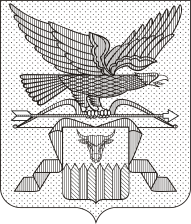 МИНИСТЕРСТВО ПРИРОДНЫХ РЕСУРСОВ ЗАБАЙКАЛЬСКОГО КРАЯПРИКАЗг. ЧитаО внесении изменений в Порядок проведения работ по регулированию выбросов вредных (загрязняющих) веществ в атмосферный воздух в периоды неблагоприятных метеорологических условий по представлениям территориального органа федерального органа исполнительной власти в области гидрометеорологии и смежных областях и территориальных органов других федеральных органов исполнительной властиВ связи с приведением нормативных правовых актов Забайкальского края в соответствие с действующим законодательством, учитывая протест исполняющего обязанности прокурора Забайкальского края М.В. Шипицына от 6 июля 2020 года № 07-1-11-2020, приказываю:Внести в Порядок проведения работ по регулированию выбросов вредных (загрязняющих) веществ в атмосферный воздух в периоды неблагоприятных метеорологических условий по представлениям территориального органа федерального органа исполнительной власти в области гидрометеорологии и смежных областях и территориальных органов других федеральных органов исполнительной власти, утвержденный приказом Министерства природных ресурсов Забайкальского края 
от 7 мая 2018 года № 12-н/п, следующие изменения:1) в пункте 1 слова «вредных (загрязняющих) веществ» заменить на слова «загрязняющих веществ»;2) в абзаце третьем пункта 4 слова «вредных (загрязняющих) веществ» заменить на слова «загрязняющих веществ»;3) дополнить пунктом 4.1 следующего содержания:«4.1. Мероприятия по уменьшению выбросов загрязняющих веществ в атмосферный воздух в периоды неблагоприятных метеорологических условий не проводятся на объектах IV категории, определенных в соответствии с законодательством в области охраны окружающей среды.»;4) в пункте 7 слова «вредных (загрязняющих) веществ» заменить на слова «загрязняющих веществ».Опубликовать настоящий приказ на сайте в информационно-телекоммуникационной сети «Интернет» «Официальный интернет-портал правовой информации исполнительных органов государственной власти Забайкальского края» (http://право.забайкальскийкрай.рф).Исполняющий обязанности министра природных ресурсов Забайкальского краяПРОЕКТС.И. Немков